Worked in Pushpagiri Hospital for ONE YEAR in LABOUR ROOM&OB&GYNAE wardThiruvalla, Kerala, South India -2000-2001Worked in new delhi hospital settings FOUR YEAR inMED&SURGICAL AND OB&GYNAE ward-2001-2005Worked In Al Rass General Hospital under MOH for FIVE YEARin OB&GYNAE Ward as registered nurse–ALRass, SAUDIA ARABIA  2005-2010Worked in BIN SULAIMAN MEDICAL CENTRE   AL AIN-2011-2013Worked    in  AL FARABI MEICAL  CENTRE  AL AIN-2014Worked in NMC SPECIALITY HOSPITAL AL AIN 2014-2016Education and TrainingSSLC – ST Theresa Bethany Convent School, Chenganoor, kerala ,indiaPDC – BAM College Thiruthicadu, kerala,indiaDiploma in General Nursing Midwifery - Pushpagiri Hospital, Thiruvalla, kerala, india-1997-2000ON  HUSBAND  VISA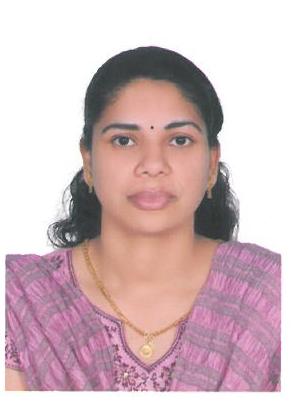 Beena Beena.338168@2freemail.com 	Summary.Strong knowledge of the diagnosis, treatment and medical practice.In-depth knowledge of the medical terminology and procedures.Exceptional communication skills both orally and written.Career ObjectiveLooking to further my experience as a staffnurse in a busy and professional environment.Skills SummaryRemains calm and professional during times of critical need.Readily develops rapport with patients, staff and physicians.Proven record of reliability and responsibilityExcellent skills in handling patients with their problems, queries and complaints.Very effective leadership and instruction qualities.Registration HAAD Licensure for Practical Nursing.	 LICENSE NO: Employment HistoryLanguages SpokenEnglish,  Arabic,  Hindi  &malayalam 